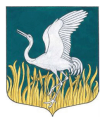 ЛЕНИНГРАДСКАЯ ОБЛАСТЬЛУЖСКИЙ МУНИЦИПАЛЬНЫЙ РАЙОНАДМИНИСТРАЦИЯМШИНСКОГО СЕЛЬСКОГО ПОСЕЛЕНИЯПОСТАНОВЛЕНИЕ от 08 июля 2022 г.                                                     № 196                                            В соответствии с требованиями заключения Управления Федерального казначейства по Ленинградской области от 13.04.2022 года № 45-09-05/05-1688 и в целях приведения нормативно правовых актов в соответствие с действующим законодательством, администрация Мшинского сельского поселения Лужского муниципального района Ленинградской области ПОСТАНОВЛЯЕТ:1. Внести в Постановление администрации Мшинского сельского поселения от 28.12.2021 № 395 «Об утверждении плана контрольной деятельности по проведению внутреннего муниципального финансового контроля администрацией Мшинского сельского поселения Лужского муниципального района на 2022 год» следующие изменения и дополнения: Внести изменения в форму плана контрольной деятельности по проведению внутреннего муниципального финансового контроля администрацией Мшинского сельского поселения Лужского муниципального района на 2022 года согласно Приложению 1.Исключить пункт 1.2 из плана контрольной деятельности по проведению внутреннего муниципального финансового контроля администрацией Мшинского сельского поселения Лужского муниципального района на 2022 года согласно Приложению 2.2. Настоящее постановление вступает в силу с момента подписания и подлежит размещению на официальном сайте администрации Мшинского сельского поселения в сети Интернет http://мшинское.рф/.    3. Контроль за исполнением постановления оставляю за собой.Глава администрацииМшинского сельского поселения                                                                                      О.А. МедведеваУтвержден Постановлением от 08.07.2022 г. № 196Приложение 1 План контрольных мероприятий ______________________________________________________наименование органана 20__ годУтвержден Постановлением от 08.07.2022 г. № 196Приложение 2 План контрольных мероприятий __Администрации Мшинского сельского поселения Лужского муниципального района____наименование органана 2022 годО внесении изменений и дополнений в постановление от 28.12.2021 № 395 «Об утверждении плана контрольной деятельности по проведению внутреннего муниципального финансового контроля администрацией Мшинского сельского поселения Лужского муниципального района на 2022 год»№ п/пНаименование (тема) контрольного мероприятияОбъект (-ы) контроляМетод контроляПроверяемый периодОбъем проверяемых средствСрок проведения мероприятияОснование для включения мероприятия в планВнутренний муниципальный финансовый контрольВнутренний муниципальный финансовый контрольВнутренний муниципальный финансовый контрольВнутренний муниципальный финансовый контрольВнутренний муниципальный финансовый контрольВнутренний муниципальный финансовый контрольВнутренний муниципальный финансовый контрольВнутренний муниципальный финансовый контроль1.2.3.4.5....№ п/пНаименование (тема) контрольного мероприятияОбъект (-ы) контроляМетод контроляПроверяемый периодОбъем проверяемых средствСрок проведения мероприятияОснование для включения мероприятия в план1.Внутренний муниципальный финансовый контрольСоциально-культурный центр Мшинского сельского поселенияплановая2022Август 2022